Maryann (Neuenschwander) EicherApril 16, 1888 – June 1, 1972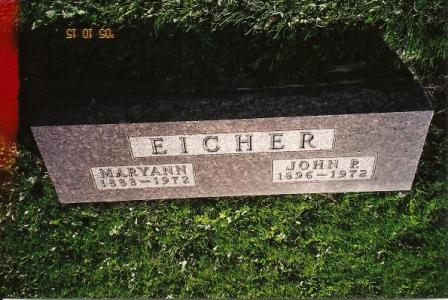 Photo by TedWidow of John P. Eicher Dies on ThursdayNative of Community to be Buried Here Saturday   Mrs. MaryAnn Eicher, 84, widow of the late John P. Eicher, formerly of this community, died at 11:25 AM Thursday at her home on Rural Route 1, Huntertown.  She had been ill for a number of weeks with cancer.   Her husband died on April 15, at which time Mrs. Eicher was quite ill. For a number of weeks, she was in Parkview Hospital in Fort Wayne, and was taken home a week prior to her death. She suffered a broken hip enough all a few weeks ago.   Mrs. Eicher was a daughter of Peter M. and Catherine Nussbaum Neuenschwander, and was born in this community on April 16, 1888.  She was married to Mr. Eicher on May 17, 1917. They engaged in farming until Mr. Eicher lost his sight and since then they resided here, and later in the Huntertown area.   Surviving are the following children: Caroline, wife of Walter Myers; Daniel, east of Fort Wayne; Lovina, at home; Mrs. Anna Lowe, Tucson, Arizona; Jacob, California; Ruth, wife of George Bozinger of Tucson; a of California and Katherine of Oregon, and 12 grandchildren. A daughter, Mary, died a year ago in Tucson.   Surviving also are two brothers and a sister. They are Chris P. and Abraham and Miss Anna Neuenschwander, all of this community. Brothers, Jacob P. And David P. and a sister, Elizabeth preceded her in death.Berne (IN) Public Library Heritage Room MRE Obits 1969-1972 Transcribed by Jim Cox